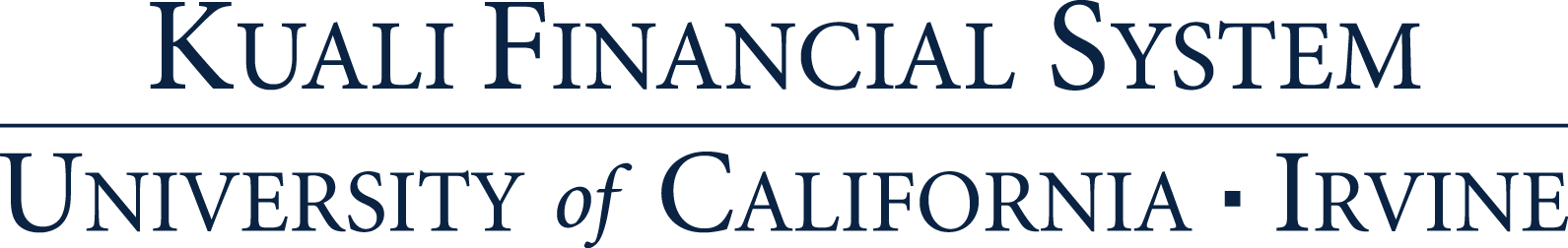 Quick Start Guide: Look up an Account TypeSummary: All KFS Accounts have an associated Account Type code.  The Account Type code is an attribute of a KFS Account that identifies the type or source of the funds.Replacement: The FS AF-Account table will be replaced by the KFS Account Type Lookup.StepsWhat you need to doHow to do it1Access KFS via ZOTPortalUse your UCInetID and password to log in to https://portal.uci.edu/Press the Faculty and Staff tab and then select the KFS tab2Access Account Type Navigate to the KFS Lookups and Request portletExpand the Chart of Accounts bulletSelect Account Navigate to the Account Type Code field and press the magnifying glass icon on the right3Enter search criteria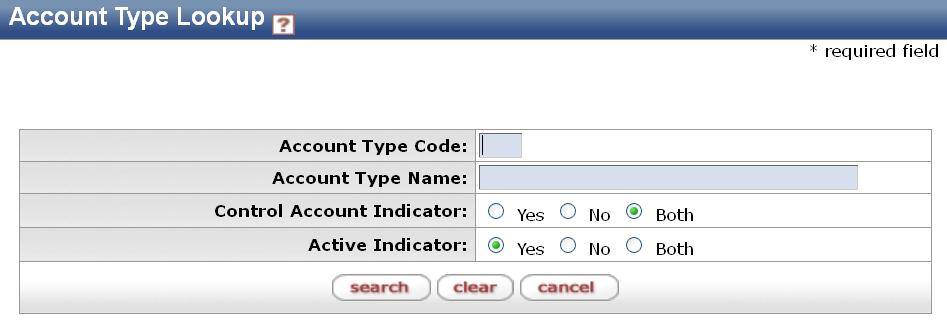 Enter desired search criteriaNote: You can search with partial information by placing an asterisk (*) before and/or after the portion of the search criteria Press search button once you’ve entered the desired search criteria4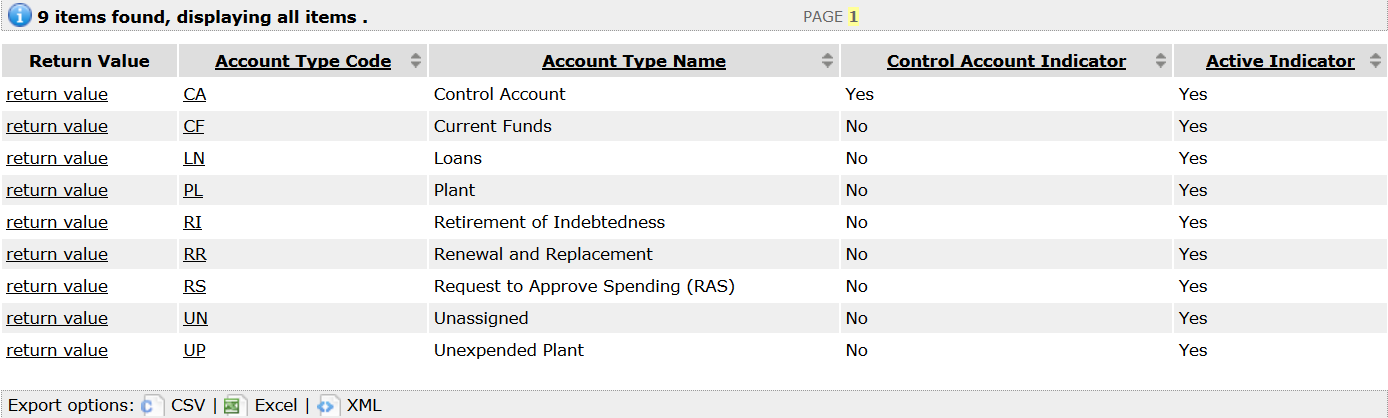 Review search resultsSort items by selecting the titles in the header above the results